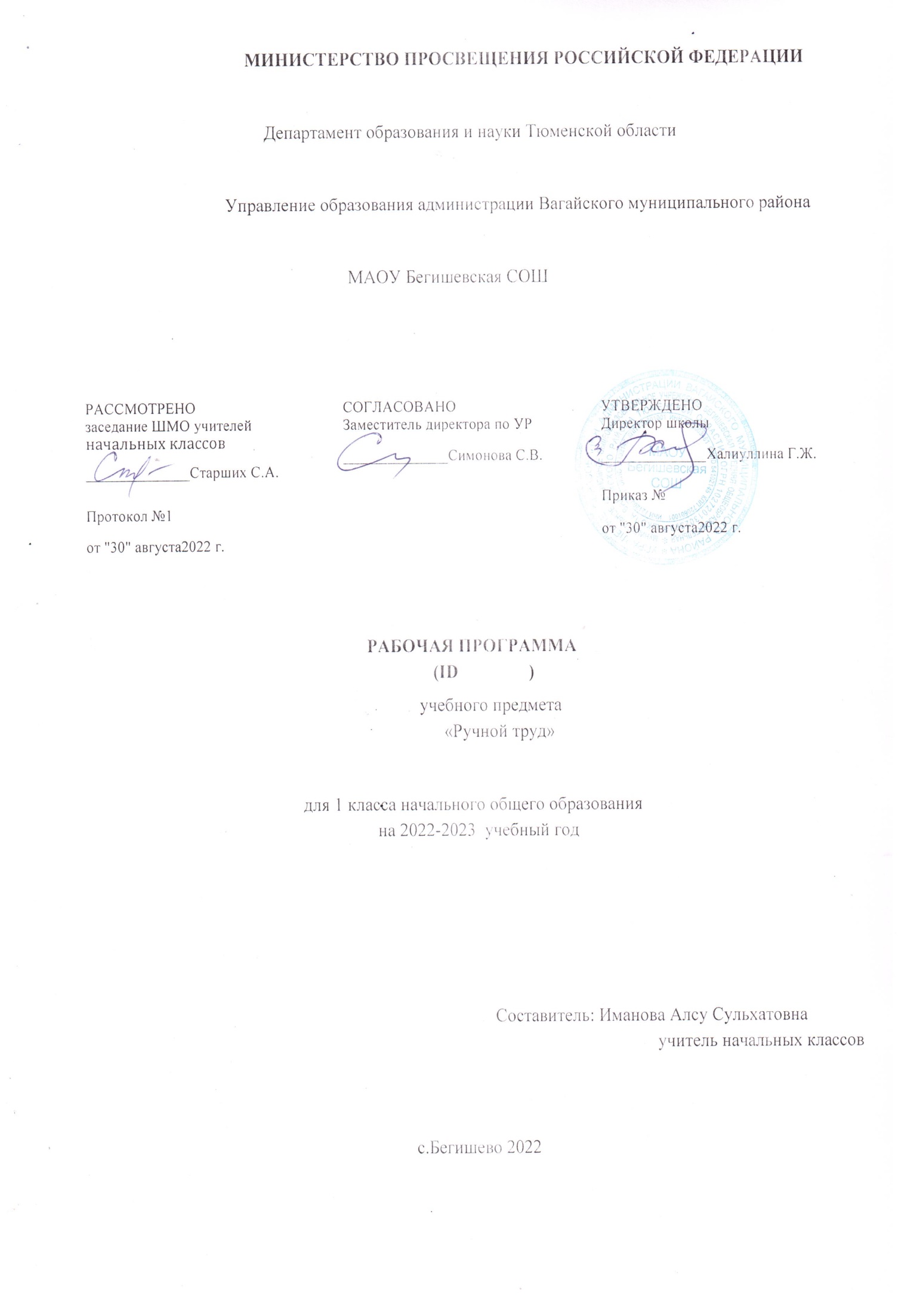 Пояснительная запискаПрограмма строится на основе деятельностного подхода к обучению и позволяет реализовывать коррекционно-развивающий потенциал образования школьников с умственной отсталостью (интеллектуальными нарушениями).Базовые учебные действия ― это элементарные и необходимые единицы учебной деятельности, формирование которых обеспечивает овладение содержанием образования обучающимися с умственной отсталостью. БУД не обладают той степенью обобщенности, которая обеспечивает самостоятельность учебной деятельности и ее реализацию в изменяющихся учебных и внеучебных условиях. БУД формируются и реализуются только в совместной деятельности педагога и обучающегося.БУД обеспечивают становление учебной деятельности ребенка с умственной отсталостью в основных ее составляющих: познавательной, регулятивной, коммуникативной, личностной.Основная цель реализации программы формирования БУД состоит в  формировании основ учебной деятельности учащихся с легкой умственной отсталостью (интеллектуальными нарушениями), которые обеспечивают его подготовку к самостоятельной жизни в обществе и овладение доступными видами профильного труда. Задачами реализации программы являются:― формирование мотивационного компонента учебной деятельности;― овладение комплексом базовых учебных действий, составляющих операционный компонент учебной деятельности;― развитие умений принимать цель и готовый план деятельности, планировать знакомую деятельность, контролировать и оценивать ее результаты в опоре на организационную помощь педагога.Для реализации поставленной цели и соответствующих ей задач необходимо:•определить функции и состав базовых учебных действий, учитывая психофизические особенности и своеобразие учебной деятельности обучающихся; •определить связи базовых учебных действий с содержанием учебных предметов;Согласно требованиям Стандарта уровень сформированности базовых учебных действий обучающихся с умственной отсталостью (интеллектуальными нарушениями) определяется на момент завершения обучения школе.I (I1)-IV классыБазовые учебные действия, формируемые у младших школьников, обеспечивают, с одной стороны, успешное начало школьного обучения и осознанное отношение к обучению, с другой ― составляют основу формирования в старших классах более сложных действий, которые содействуют дальнейшему становлению ученика как субъекта осознанной активной учебной деятельности на доступном для него уровне.1. Личностные учебные действия обеспечивают готовность ребенка к принятию новой роли ученика, понимание им на доступном уровне ролевых функций и включение в процесс обучения на основе интереса к его содержанию и организации. 2. Коммуникативные учебные действия обеспечивают способность вступать в коммуникацию с взрослыми и сверстниками в процессе обучения.3. Регулятивные учебные действия обеспечивают успешную работу на любом уроке и любом этапе обучения. Благодаря им создаются условия для формирования и реализации начальных логических операций.4. Познавательные учебные действия представлены комплексом начальных логических операций, которые необходимы для усвоения и использования знаний и умений в различных условиях, составляют основу для дальнейшего формирования логического мышления школьников. Умение использовать все группы действий в различных образовательных ситуациях является показателем их сформированности. Характеристика базовых учебных действийЛичностные учебные действияЛичностные учебные действия ― осознание себя как ученика, заинтересованного посещением школы, обучением, занятиями, как члена семьи, одноклассника, друга; способность к осмыслению социального окружения, своего места в нем, принятие соответствующих возрасту ценностей и социальных ролей; положительное отношение к окружающей действительности, готовность к организации взаимодействия с ней и эстетическому ее восприятию; целостный, социально ориентированный взгляд на мир в единстве его природной и социальной частей;  самостоятельность в выполнении учебных заданий, поручений, договоренностей; понимание личной ответственности за свои поступки на основе представлений об этических нормах и правилах поведения в современном обществе; готовность к безопасному и бережному поведению в природе и обществе.Коммуникативные учебные действияКоммуникативные учебные действия включают следующие умения: вступать в контакт и работать в коллективе (учитель−ученик, ученик–ученик, ученик–класс, учитель−класс); использовать принятые ритуалы социального взаимодействия с одноклассниками и учителем; обращаться за помощью и принимать помощь; слушать и понимать инструкцию к учебному заданию в разных видах деятельности и быту; сотрудничать с взрослыми и сверстниками в разных социальных ситуациях; доброжелательно относиться, сопереживать, конструктивно взаимодействовать с людьми; договариваться и изменять свое поведение в соответствии с объективным мнением большинства в конфликтных или иных ситуациях взаимодействия с окружающими.Регулятивные учебные действия:Регулятивные учебные действия включают следующие умения: адекватно соблюдать ритуалы школьного поведения (поднимать руку, вставать и выходить из-за парты и т. д.); принимать цели и произвольно включаться в деятельность, следовать предложенному плану и работать в общем темпе; активно участвовать в деятельности, контролировать и оценивать свои действия и действия одноклассников; соотносить свои действия и их результаты с заданными образцами, принимать оценку деятельности, оценивать ее с учетом предложенных критериев, корректировать свою деятельность с учетом выявленных недочетов.Познавательные учебные действия:К познавательным учебным действиям относятся следующие умения: выделять некоторые существенные, общие и отличительные свойства хорошо знакомых предметов; устанавливать видо-родовые отношения предметов; делать простейшие обобщения, сравнивать, классифицировать на наглядном материале; пользоваться знаками, символами, предметами-заместителями; читать; писать; выполнять арифметические действия; наблюдать под руководством взрослого за предметами и явлениями окружающей действительности; работать с несложной по содержанию и структуре информацией (понимать изображение, текст, устное высказывание, элементарное схематическое изображение, таблицу, предъявленных на бумажных и электронных и других носителях).Программа учебного предмета I-IV классыРУЧНОЙ ТРУДПояснительная запискаТруд – это основа любых культурных достижений, один из главных видов деятельности в жизни человека. Огромное значение придается ручному труду в развитии ребенка, так как в нем заложены неиссякаемы резервы развития его личности, благоприятные условия для его обучения и воспитания.Основная цель изучения данного предмета заключается во всестороннем развитии личности учащегося младшего возраста с умственной отсталостью (интеллектуальными нарушениями) в процессе формирования трудовой культуры и подготовки его к последующему профильному обучению в старших классах. Его изучение способствует развитию созидательных возможностей личности, творческих способностей, формированию мотивации успеха и достижений на основе предметно-преобразующей деятельности.Задачи изучения предмета:― формирование представлений о материальной культуре как продукте творческой предметно-преобразующей деятельности человека. ― формирование представлений о гармоничном единстве природного и рукотворного мира и о месте в нём человека.― расширение культурного кругозора, обогащение знаний о культурно-исторических традициях в мире вещей. ― расширение знаний о материалах и их свойствах, технологиях использования.― формирование практических умений и навыков использования различных материалов в предметно-преобразующей деятельности.― формирование интереса к разнообразным видам труда.― развитие познавательных психических процессов (восприятия, памяти, воображения, мышления, речи). ― развитие умственной деятельности (анализ, синтез, сравнение, классификация, обобщение).― развитие сенсомоторных процессов, руки, глазомера через формирование практических умений.― развитие регулятивной структуры деятельности (включающей целеполагание, планирование, контроль и оценку действий и результатов деятельности в соответствии с поставленной целью).― формирование информационной грамотности, умения работать с различными источниками информации. ― формирование коммуникативной культуры, развитие активности, целенаправленности, инициативности; духовно-нравственное воспитание и развитие социально ценных качеств личности.Коррекция интеллектуальных и физических недостатков с учетом их возрастных особенностей, которая предусматривает: ― коррекцию познавательной деятельности учащихся путем систематического и целенаправленного воспитания и совершенствования у них правильного восприятия формы, строения, величины, цвета предметов, их положения в пространстве, умения находить в трудовом объекте существенные признаки, устанавливать сходство и различие между предметами;― развитие аналитико-синтетической деятельности, деятельности сравнения, обобщения; совершенствование умения ориентироваться в задании, планировании работы, последовательном изготовлении изделия;― коррекцию ручной моторики; улучшение зрительно-двигательной координации путем использования вариативных и многократно повторяющихся действий с применением разнообразного трудового материала. Ручной трудМинимальный уровень: знание правил организации рабочего места и умение самостоятельно его организовать в зависимости от характера выполняемой работы, (рационально располагать инструменты, материалы и приспособления на рабочем столе, сохранять порядок на рабочем месте);знание видов трудовых работ;  знание названий и некоторых свойств поделочных материалов, используемых на уроках ручного труда; знание и соблюдение правил их хранения, санитарно-гигиенических требований при работе с ними;знание названий инструментов, необходимых на уроках ручного труда, их устройства, правил техники безопасной работы с колющими и режущими инструментами;знание приемов работы (разметки деталей, выделения детали из заготовки, формообразования, соединения деталей, отделки изделия), используемые на уроках ручного труда;анализ объекта, подлежащего изготовлению, выделение и называние его признаков и свойств; определение способов соединения деталей; пользование доступными технологическими (инструкционными) картами;составление стандартного плана работы по пунктам;владение некоторыми технологическими приемами ручной обработки материалов;использование в работе доступных материалов (глиной и пластилином; природными материалами; бумагой и картоном; нитками и тканью; проволокой и металлом; древесиной; конструировать из металлоконструктора);выполнение несложного ремонта одежды.Достаточный уровень:знание правил рациональной организации труда, включающих упорядоченность действий и самодисциплину;знание об исторической, культурной  и эстетической ценности вещей;знание видов художественных ремесел;нахождение необходимой информации в материалах учебника, рабочей тетради;знание и использование правил безопасной работы с режущими и колющими инструментами, соблюдение санитарно-гигиенических требований при выполнении трудовых работ;осознанный подбор материалов по их физическим, декоративно-художественным и конструктивным свойствам;  отбор оптимальных и доступных технологических приемов ручной обработки в зависимости от свойств материалов и поставленных целей; экономное расходование материалов;использование в работе с разнообразной наглядности: составление плана работы над изделием с опорой на предметно-операционные и графические планы, распознавание простейших технических рисунков, схем, чертежей, их чтение и выполнение действий в соответствии с ними в процессе изготовления изделия;осуществление текущего самоконтроля выполняемых практических действий и корректировка хода практической работы; оценка своих изделий (красиво, некрасиво, аккуратно, похоже на образец); установление причинно-следственных связей между выполняемыми действиями и их результатами;выполнение общественных поручений по уборке класса/мастерской после уроков трудового обучения.Работа с глиной и пластилиномЭлементарные знания о глине и пластилине (свойства материалов, цвет, форма). Глина ― строительный материал. Применение глины для изготовления посуды. Применение глины для скульптуры. Пластилин ― материал ручного труда. Организация рабочего места при выполнении лепных работ. Как правильно обращаться с пластилином. Инструменты для работы с пластилином. Лепка из глины и пластилина разными способами: конструктивным, пластическим, комбинированным. Приемы работы: «разминание», «отщипывание кусочков пластилина», «размазывание по картону» (аппликация из пластилина), «раскатывание столбиками» (аппликация из пластилина), «скатывание шара», «раскатывание шара до овальной формы», «вытягивание одного конца столбика», «сплющивание», «пришипывание», «примазывание» (объемные изделия). Лепка из пластилина геометрических тел (брусок, цилиндр, конус, шар). Лепка из пластилина, изделий имеющих прямоугольную, цилиндрическую, конусообразную и шарообразную форму.Работа с природными материаламиЭлементарные понятия о природных материалах (где используют, где находят, виды природных материалов). Историко-культурологические сведения (в какие игрушки из природных материалов играли дети в старину). Заготовка природных материалов. Инструменты, используемые с природными материалами (шило, ножницы) и правила работы с ними. Организация рабочего места работе с природными материалами. Способы соединения деталей (пластилин, острые палочки). Работа с засушенными листьями (аппликация, объемные изделия). Работа с еловыми шишками. Работа с тростниковой травой. Изготовление игрушек из желудей. Изготовление игрушек из скорлупы ореха (аппликация, объемные изделия). Работа с бумагойЭлементарные сведения о бумаге (изделия из бумаги). Сорта и виды бумаги (бумага для письма, бумага для печати, рисовальная, впитывающая/гигиеническая, крашеная). Цвет, форма бумаги (треугольник, квадрат, прямоугольник). Инструменты и материалы для работы с бумагой и картоном. Организация рабочего места при работе с бумагой. Виды работы с бумагой и картоном:Разметка бумаги. Экономная разметка бумаги. Приемы разметки: - разметка с помощью шаблоном. Понятие «шаблон». Правила работы с шаблоном. Порядок обводки шаблона геометрических фигур. Разметка по шаблонам сложной конфигурации;- разметка с помощью чертежных инструментов (по линейке, угольнику, циркулем). Понятия: «линейка», «угольник», «циркуль». Их применение и устройство;- разметка с опорой на чертеж. Понятие «чертеж». Линии чертежа. Чтение чертежа.Вырезание ножницами из бумаги. Инструменты для резания бумаги. Правила обращения с ножницами. Правила работы ножницами. Удержание ножниц. Приемы вырезания ножницами: «разрез по короткой прямой линии»; «разрез по короткой наклонной линии»; «надрез по короткой прямой линии»; «разрез по длинной линии»; «разрез по незначительно изогнутой линии»; «округление углов прямоугольных форм»; «вырезание изображений предметов, имеющие округлую форму»; «вырезание по совершенной кривой линии (кругу)». Способы вырезания: «симметричное вырезание из бумаги, сложенной пополам»; «симметричное вырезание из бумаги, сложенной несколько раз»; «тиражирование деталей».Обрывание бумаги. Разрывание бумаги по линии сгиба. Отрывание мелких кусочков от листа бумаги (бумажная мозаика). Обрывание по контуру (аппликация).Складывание фигурок из бумаги (оригами). Приемы сгибания бумаги: «сгибание треугольника пополам», «сгибание квадрата с угла на угол»; «сгибание прямоугольной формы пополам»; «сгибание сторон к середине»; «сгибание углов к центру и середине»; «сгибание по типу «гармошки»; «вогнуть внутрь»; «выгнуть наружу».  Сминание и скатывание бумаги в ладонях. Сминание пальцами и скатывание в ладонях бумаги (плоскостная и объемная аппликация). Конструирование из бумаги и картона (из плоских деталей; на основе геометрических тел (цилиндра, конуса), изготовление коробок).Соединение деталей изделия. Клеевое соединение. Правила работы с клеем и кистью. Приемы клеевого соединения: «точечное», «сплошное». Щелевое соединение деталей (щелевой замок).Картонажно-переплетные работыЭлементарные сведения о картоне (применение картона). Сорта картона. Свойства картона. Картонажные изделия. Инструменты и приспособления. Изделия в переплете. Способы окантовки картона: «окантовка картона полосками бумаги», «окантовка картона листом бумаги».Работа с текстильными материаламиЭлементарные сведения о нитках (откуда берутся нитки). Применение ниток. Свойства ниток. Цвет ниток. Как работать с нитками. Виды работы с нитками:Наматывание ниток на картонку (плоские игрушки, кисточки). Связывание ниток в пучок (ягоды, фигурки человечком, цветы).Шитье. Инструменты для швейных работ. Приемы шитья: «игла вверх-вниз»,Вышивание. Что делают из ниток. Приемы вышивания: вышивка «прямой строчкой», вышивка прямой строчкой «в два приема», «вышивка стежком «вперед иголку с перевивом», вышивка строчкой косого стежка «в два приема».Элементарные сведения о тканях.  Применение и назначение ткани в жизни человека. Из чего делают ткань, Свойства ткани (мнется, утюжится; лицевая и изнаночная сторона ткани; шероховатые, шершавые, скользкие, гладкие, толстые, тонкие; режутся ножницами, прошиваются иголками, сматываются в рулоны, скучиваются). Цвет ткани. Сорта ткани и их назначение (шерстяные ткани, хлопковые ткани). Кто шьет из ткани. Инструменты и приспособления, используемые при работе с тканью. Правила хранения игл. Виды работы с нитками (раскрой, шитье, вышивание, аппликация на ткани, вязание, плетение, окрашивание, набивка рисунка). Раскрой деталей из ткани. Понятие «лекало». Последовательность раскроя деталей из ткани.Шитье. Завязывание узелка на нитке. Соединение деталей, выкроенных из ткани, прямой строчкой, строчкой «косыми стежками и строчкой петлеобразного стежка (закладки, кухонные предметы, игрушки). Ткачество. Как ткут ткани. Виды переплетений ткани (редкие, плотные переплетения). Процесс ткачества (основа, уток, челнок, полотняное переплетение).Скручивание ткани. Историко-культурологические сведения (изготовление кукол-скруток из ткани в древние времена). Отделка изделий из ткани. Аппликация на ткани. Работа с тесьмой.    Применение тесьмы. Виды тесьмы (простая, кружевная, с орнаментом). Ремонт одежды. Виды ремонта одежды (пришивание пуговиц, вешалок, карманом и т.д.). Пришивание пуговиц (с двумя и четырьмя сквозными отверстиями, с ушком). Отделка изделий пуговицами. Изготовление и пришивание вешалкиРабота с древесными материаламиЭлементарные сведения о древесине. Изделия из древесины. Понятия «дерево» и «древесина». Материалы и инструменты. Заготовка древесины. Кто работает с древесными материалами (плотник, столяр). Свойства древесины (цвет, запах, текстура). Способы обработки древесины ручными инструментами и приспособлениями (зачистка напильником, наждачной бумагой). Способы обработки древесины ручными инструментами (пиление, заточка  точилкой). Аппликация из древесных материалов (опилок,  карандашной стружки, древесных заготовок для спичек). Клеевое соединение древесных материалов. Работа металломЭлементарные сведения о металле. Применение металла. Виды металлов (черные, цветные, легкие тяжелые, благородные). Свойства металлов. Цвет металла. Технология ручной обработки металла. Инструменты для работы по металлу.Работа с алюминиевой фольгой. Приемы обработки фольги: «сминание», «сгибание», «сжимание», «скручивание», «скатывание», «разрывание», «разрезание».Работа с проволокойЭлементарные сведения о проволоке (медная, алюминиевая, стальная). Применение проволоки в изделиях. Свойства проволоки (толстая, тонкая, гнется). Инструменты (плоскогубцы, круглогубцы, кусачки). Правила обращения с проволокой. Приемы работы с проволокой: «сгибание  волной», «сгибание в кольцо», «сгибание в спираль», «сгибание вдвое, втрое, вчетверо», «намотка на карандаш», «сгибание под прямым углом». Получение контуров геометрических фигур, букв, декоративных фигурок птиц, зверей, человечков.Работа с металлоконструкторомЭлементарные сведения о металлоконструкторе. Изделия из металлоконструктора. Набор деталей металлоконструктора (планки, пластины, косынки, углы, скобы планшайбы, гайки, винты). Инструменты для работы с металлоконструктором (гаечный ключ, отвертка).  Соединение планок винтом и гайкой.Комбинированные работы с разными материаламиВиды работ по комбинированию разных материалов:пластилин, природные материалы; бумага, пластилин; бумага, нитки; бумага, ткань; бумага, древесные материалы; бумага пуговицы; проволока, бумага и нитки; проволока, пластилин, скорлупа ореха.Цель: обучение простейшим практическим знаниям и умениям, которые служат опорой для усвоения учебного материала в дальнейшей трудовой подготовке.Основные задачи:Личностные учебные действия:Формировать осознание себя как ученика, заинтересованного посещением школы, обучением, занятиями, как члена семьи, одноклассника, друга;способность к осмыслению социального окружения, своего места в нем, принятие соответствующих возрасту ценностей и социальных ролей;формировать самостоятельность в выполнении учебных заданий, поручений, договоренностей;Коммуникативные учебные действия:учить обучающихся:обращаться за помощью и принимать помощь;слушать и понимать инструкцию к учебному заданию;сотрудничать с взрослыми сверстниками в разных социальных ситуациях;доброжелательно относиться, сопереживать,конструктивно взаимодействовать с людьми;договариваться и изменять	свое поведение в соответствии с объективным мнением большинствадоговариваться и изменять свое поведение с учетом поведения других участников спорной ситуации.Регулятивные учебные действия:учить обучающихся:входить и выходить из учебного помещения со звонком;адекватно	использовать	ритуалы школьного	поведения (поднимать руку, вставать и выходить из-за парты и т. д.);передвигаться по школе, находить свой класс, другие необходимые помещения.принимать цели и произвольно включаться в деятельность, следовать предложенному плану и работать в общем темпе;соотносить свои действия и их результаты с заданными образцами, принимать оценку деятельности, оценивать ее с учетом предложенных критериев, корректировать свою деятельность с учетом выявленных недочетов.Познавательные учебные действия:учить обучающихся:Знать:правила рациональной организации труда, включающих упорядоченность действий и самодисциплину;названий инструментов, необходимых на уроках ручного труда, их устройства;знать и использовать правила безопасной работы с режущими и колющими инструментами соблюдать	санитарно-гигиенические требований при выполнении трудовых работ;приемы работы с бумагой,  работы пластилином, природным материалом, нитками;приемы, формообразования, соединения деталей;Уметь:осуществлять текущий самоконтроль выполняемых практических действий и корректировать ход практической работы;оценивать  свои изделия (красиво, некрасиво, аккуратно, похоже на образец)уметь по вопросам дать отчет о последовательности изготовления изделий;правильно располагать детали, соблюдать пропорций, рационально располагать материал на рабочем столе;употреблять в речи слове, характеризующих пространственные признаки предметов и пространственные отношений между ними.при изготовлении изделий  планировать ближайшее операции по предметной карте и без нее;1 классМесто предмета в учебном плане  Общее количество часов в год 68 ч. Количество часов в неделю –2часа.Первая четвертьВводное занятиеБеседа о труде и профессиях. Ознакомление учащихся с особенностями урока труда.Работа с  пластилиномУпражнения в подготовке материала к лепке.Изготовление лесенки, забора, домика, ёлки из предварительно подготовленных палочек и столбиков различной длины и толщины.Лепка по образцу предметов шаровидной формы: бус, ягод, мяч.Лепка по образцу овощей и фруктов: яблоко, помидор, апельсин; составление композиции из изготовленных овощей и фруктов.Лепка по образцу предметов овальной формы: слива, огурец, картофель; составление композиции.Работа   с природным материаломЭкскурсия в природу с целью сбора природного материала.Наклеивание на подложку из цветной бумаги засушенных листьев (большой, маленький).Наклеивание на подложку из цветной бумаги засушенных цветков; составление композиции.Составление по образцу сюжетной картины из засушенных листьев: «Отлёт птиц», «Букет».Работа с бумагойУпражнения в сгибании и разрывании бумаги по прямым линиям, изготовление книжек.Изготовление по образцу наборной линейки из листа плотной рисовальной бумаги.Изготовление из плотной бумаги по образцу летающих игрушек: стрелы, змея.Изготовление по образцу шапочки-пилотки из газетной или обёрточной бумаги.Изготовление по образцу стаканчика для семян.Упражнение в разрезании  ножницами по следу сгиба. Вырезание квадратов, прямоугольников из полосы, образованные путём складывания.Вырезание квадратов, прямоугольников, размеченных по шаблону.Скругление углов прямоугольников и квадратов на глаз.Вторая четвертьРабота с пластилиномЛепка по образцу моркови, перца, груши, грибов.Изготовление по образцу ежа из пластилина.Изготовление по образцу цветка: цветоложе из пластилина, лепестки из природного материала.Изготовление по образцу бабочки из пластилина и крылаток клёна.Изготовление рыбки из шишки, хвост и плавники из пластилина.Изготовление по образцу мышки, утёнка из жёлудя, используя проволоку.Работа с бумагойИзготовление ёлочных гирлянд из полосок цветной бумаги.Изготовление гирлянд змейка.Изготовление деталей аппликаций на флажки. Упражнение в разрезании по намеченным кривым линиям.Симметричное вырезание из бумаги, сложенной пополам, изображений овощей и фруктов.Изготовление образцу флажков из цветной бумаги.Третья четвертьРабота с пластилином с применением инструментовЛепка по образцу рельефов букв и цифр.Лепка по образцу стилизованной фигуры человека.Работа с природным материалом (многодетальные изделия)Изготовление по образцу птички из пластилина, веточек. Шишек.Изготовление по образцу кораблика из грецкого ореха, ракушек, сосновой коры с парусом из листьев или бумаги.Изготовление по образцу совы из шишки с деталями из бумаги.Изготовление по образцу поросёнка из шишки.Изготовление по образцу пингвина из шишки и деталями из пластилина.Оформление макетов изготовленными изделиями с создание игровой ситуации.Работа с бумагой (аппликации)Составление по образцу композиции из геометрических фигур (снеговик, домик).Составление по образцу орнамента в полосе из геометрических фигур, чередующихся по форме и цвету (круг, квадрат, прямоугольник).Самостоятельное изготовление орнамента в квадрате.Составление по образцу композиций: лодочка, пирамидка, фрукты, овощи.Работа с ниткамиСвойства ниток: упражнения в разрывании, резании ниток разной длины. Связывание, наматывании е ниток.Витьё  шнура из толстых цветных ниток. Завязывание узелков.Изготовление цветка, кисточки из цветных ниток.Четвёртая четвертьРабота с пластилином (макеты)Лепка по образцу и представлению деталей для макетов на темы сказок («Репка», «Колобок»). Работа в группе.Работа с бумагой (аппликация)Изготовление растительного орнамента в полосе.Работа с нитками (шитьё по проколу)Упражнения: вдевание нитки в иголку, закрепление нитки в начале и в конце строчки.Шитьё по проколам способом «игла вверх-вниз» на полосе картона.Вышивание по готовым проколам геометрических фигур: квадрат, круг, прямоугольник. Закрашивание контура.Вышивание по готовым проколам контуров овощей и фруктов, с последующим закрашиванием.Вышивание по рисунку с самостоятельным прокалыванием и последующим раскрашиванием.Вышивание разнообразных фигур по рисунку с самостоятельным прокалыванием («игла вверх-вниз»).Календарно - тематическое планирование по ручному труду в 1 классе ФГОС (66 ч.)Итого -66№Кол-во час.Дата проведенияДата проведенияТема урокаВид контроляПредметные результатыПредметные результатыЛичностные результаты№Кол-во час.ПланФакт Тема урокаВид контроляПредметные результатыПредметные результатыЛичностные результаты11Водное занятие.Беседа о труде и профессиях. Соблюдение  ТБ  и  санитарно-гигиенических требований.Названия       нескольких профессий.Соблюдать       ТБ        и санитарно-гигиенические требования.Названия       нескольких профессий.Соблюдать       ТБ        и санитарно-гигиенические требования.Осознание себя как ученика, заинтересованного посещением школы.1 четверть1 четверть1 четверть1 четверть1 четверть1 четверть1 четверть1 четверть1 четвертьРабота с пластилиномРабота с пластилиномРабота с пластилиномРабота с пластилиномРабота с пластилиномРабота с пластилиномРабота с пластилиномРабота с пластилиномРабота с пластилином21Упражнения в подготовке материала к лепке. Правила    гигиены    при работе с пластилином. Приготовить       рабочее место   с   соблюдением правил гигиены.Внимательно относиться ксобственным переживаниям ипереживаниям других людей.Выполнять правила безопасногоповедения в школе.Адекватно  воспринимать  оценкуучителяВнимательно относиться ксобственным переживаниям ипереживаниям других людей.Выполнять правила безопасногоповедения в школе.Адекватно  воспринимать  оценкуучителя31Изготовление лесенки, забора, домика, ёлки.Работа по образцуУпотреблять в речи слова, обозначающие пространственные признаки предметов. Сравнивать   образец   с натуральным   объектом. Выполнять    работу    по инструкции.Внимательно относиться ксобственным переживаниям ипереживаниям других людей.Выполнять правила безопасногоповедения в школе.Адекватно  воспринимать  оценкуучителяВнимательно относиться ксобственным переживаниям ипереживаниям других людей.Выполнять правила безопасногоповедения в школе.Адекватно  воспринимать  оценкуучителя41Лепка по образцу предметов шаровидной формы: бус, ягод, мяч.Работа по образцуВыделить существенные общие признаки. Выполнять работу по образцу.Внимательно относиться ксобственным переживаниям ипереживаниям других людей.Выполнять правила безопасногоповедения в школе.Адекватно  воспринимать  оценкуучителяВнимательно относиться ксобственным переживаниям ипереживаниям других людей.Выполнять правила безопасногоповедения в школе.Адекватно  воспринимать  оценкуучителя51Лепка по образцу овощей и фруктов. Составление композиции.Работа по образцуВыделить существенные общие признаки. Выполнять работу по образцу.Внимательно относиться ксобственным переживаниям ипереживаниям других людей.Выполнять правила безопасногоповедения в школе.Адекватно  воспринимать  оценкуучителяВнимательно относиться ксобственным переживаниям ипереживаниям других людей.Выполнять правила безопасногоповедения в школе.Адекватно  воспринимать  оценкуучителя61Лепка по образцу предметов овальной формы.Геометрические  фигуры. Узнавать овальные геометр. тела.Внимательно относиться ксобственным переживаниям ипереживаниям других людей.Выполнять правила безопасногоповедения в школе.Адекватно  воспринимать  оценкуучителяВнимательно относиться ксобственным переживаниям ипереживаниям других людей.Выполнять правила безопасногоповедения в школе.Адекватно  воспринимать  оценкуучителяРабота с природным материаломРабота с природным материаломРабота с природным материаломРабота с природным материаломРабота с природным материаломРабота с природным материаломРабота с природным материаломРабота с природным материаломРабота с природным материалом71Экскурсия в природу. Сбор природного материала.Названия деревьев, осенних месяцев. Хранение природного материала.Внимательно относиться ксобственным переживаниям ипереживаниям других людей.Выполнять правила безопасногоповедения в школе.Адекватно воспринимать оценкуучителяВнимательно относиться ксобственным переживаниям ипереживаниям других людей.Выполнять правила безопасногоповедения в школе.Адекватно воспринимать оценкуучителя81Наклеивание на подложке из цветной бумаги засушенных листьев.Правила работы по образцу.Внимательно относиться ксобственным переживаниям ипереживаниям других людей.Выполнять правила безопасногоповедения в школе.Адекватно воспринимать оценкуучителяВнимательно относиться ксобственным переживаниям ипереживаниям других людей.Выполнять правила безопасногоповедения в школе.Адекватно воспринимать оценкуучителя91Наклеивание на подложке из цветной бумаги засушенных цветков, составление композиции.Соотносить свои действия и их результаты с заданными образцами.Внимательно относиться ксобственным переживаниям ипереживаниям других людей.Выполнять правила безопасногоповедения в школе.Адекватно воспринимать оценкуучителяВнимательно относиться ксобственным переживаниям ипереживаниям других людей.Выполнять правила безопасногоповедения в школе.Адекватно воспринимать оценкуучителя101Составление сюжетной картины из засушенных листьев «Отлёт птиц», «Букет»Дать отчёт о последовательности изготовления изделияВнимательно относиться ксобственным переживаниям ипереживаниям других людей.Выполнять правила безопасногоповедения в школе.Адекватно воспринимать оценкуучителяВнимательно относиться ксобственным переживаниям ипереживаниям других людей.Выполнять правила безопасногоповедения в школе.Адекватно воспринимать оценкуучителяРабота с бумагойРабота с бумагойРабота с бумагойРабота с бумагойРабота с бумагойРабота с бумагойРабота с бумагойРабота с бумагойРабота с бумагой111Упражнения в сгибании, разрывании  по прямым линиям. Изготовление книжек.Применение      картона. Отличать     бумагу     от картонаВнимательно относиться к собственным переживаниям и переживаниям других людей.Выполнять правила безопасного поведения в школе. Адекватно воспринимать оценку учителяВнимательно относиться к собственным переживаниям и переживаниям других людей.Выполнять правила безопасного поведения в школе. Адекватно воспринимать оценку учителя121Изготовление наборной линейки.Применение        бумаги. Соблюдать пропорции и размеры изделия.Положительное отношение к окружающей действительности, готовность к организации  взаимодействия  с ней и эстетическому восприятию.Положительное отношение к окружающей действительности, готовность к организации  взаимодействия  с ней и эстетическому восприятию.131Изготовление летающих игрушек: змей, стрелы.Выполнять работу  по образцуПоложительное отношение к окружающей действительности, готовность к организации  взаимодействия  с ней и эстетическому восприятию.Положительное отношение к окружающей действительности, готовность к организации  взаимодействия  с ней и эстетическому восприятию.141Изготовление шапочки-пилотки.Соотносить свои действия и их результаты с заданными образцамиПоложительное отношение к окружающей действительности, готовность к организации  взаимодействия  с ней и эстетическому восприятию.Положительное отношение к окружающей действительности, готовность к организации  взаимодействия  с ней и эстетическому восприятию.151Изготовление стаканчика для семян.Соотносить свои действия и их результаты с заданными образцамиПоложительное отношение к окружающей действительности, готовность к организации  взаимодействия  с ней и эстетическому восприятию.Положительное отношение к окружающей действительности, готовность к организации  взаимодействия  с ней и эстетическому восприятию.161Упражнение в разрезании ножницами по сгибу. Вырезание квадратов, прямоугольников из полосы.Правила ТБ при работе с ножницами.Геометрические фигуры. Озвучивать план работы, называя используемые материалы, инструменты.Положительное отношение к окружающей действительности, готовность к организации  взаимодействия  с ней и эстетическому восприятию.Положительное отношение к окружающей действительности, готовность к организации  взаимодействия  с ней и эстетическому восприятию.171Вырезание квадратов, прямоугольников, размеченных по шаблону.Геометрические фигуры. Озвучивать план работы, называя используемые материалы, инструменты.Положительное отношение к окружающей действительности, готовность к организации  взаимодействия  с ней и эстетическому восприятию.Положительное отношение к окружающей действительности, готовность к организации  взаимодействия  с ней и эстетическому восприятию.181Скругление прямоугольников и квадратов на глаз.Геометрические фигуры. Озвучивать план работы, называя используемые материалы, инструменты.Положительное отношение к окружающей действительности, готовность к организации  взаимодействия  с ней и эстетическому восприятию.Положительное отношение к окружающей действительности, готовность к организации  взаимодействия  с ней и эстетическому восприятию.2 четверть2 четверть2 четверть2 четверть2 четверть2 четверть2 четверть2 четверть2 четвертьРабота с пластилиномРабота с пластилиномРабота с пластилиномРабота с пластилиномРабота с пластилиномРабота с пластилиномРабота с пластилиномРабота с пластилиномРабота с пластилином19202Лепка по образцу моркови, перца, груши, грибов.Положительное отношение к окружающей действительности, готовность к организации  взаимодействия  с ней и эстетическому восприятию.Положительное отношение к окружающей действительности, готовность к организации  взаимодействия  с ней и эстетическому восприятию.21222Изготовление по образцу цветка: цветоложе из пластилина, лепестки из природного материала.Соотносить свои действия и их результаты с заданными образцами23242Изготовление по образцу бабочки из пластилина и крылаток клёна.Соотносить свои действия и их результаты с заданными образцамиЦелостный социально ориентированный взгляд на мир в единстве с природойЦелостный социально ориентированный взгляд на мир в единстве с природой25262Изготовление рыбки из шишки, хвост и плавники из пластилина.Соотносить свои действия и их результаты с заданными образцамиЦелостный социально ориентированный взгляд на мир в единстве с природойЦелостный социально ориентированный взгляд на мир в единстве с природой27282Изготовление по образцу мышки, утёнка из жёлудя, используя проволоку.Соотносить свои действия и их результаты с заданными образцамиЦелостный социально ориентированный взгляд на мир в единстве с природойЦелостный социально ориентированный взгляд на мир в единстве с природойРабота с бумагойРабота с бумагойРабота с бумагойРабота с бумагойРабота с бумагойРабота с бумагойРабота с бумагойРабота с бумагойРабота с бумагой291Изготовление ёлочных гирлянд из полосок цветной бумаги.Соблюдать пропорции и размеры изделия.Правила ТБ при работе с ножницами.Целостный социально ориентированный взгляд на мир в единстве с природойЦелостный социально ориентированный взгляд на мир в единстве с природой301Изготовление гирлянд змейка.Соблюдать пропорции и размеры изделия.Правила ТБ при работе с ножницами.31322Изготовление деталей аппликации на флажке. Упражнение в разрезании по намеченным кривым линиям.Соблюдать пропорции и размеры изделия.Правила ТБ при работе с ножницами.331Симметричное вырезание из бумаги, сложенной пополам, изображение овощей и фруктовСоблюдать пропорции и размеры изделия.Правила ТБ при работе с ножницами.Самостоятельность в выполнении учебных заданий.Самостоятельность в выполнении учебных заданий.341Изготовление по образцу флажков из цветной бумаги.Соблюдать пропорции и размеры изделия.Правила ТБ при работе с ножницами.Самостоятельность в выполнении учебных заданий.Самостоятельность в выполнении учебных заданий.3 четверть3 четверть3 четверть3 четверть3 четверть3 четверть3 четверть3 четверть3 четвертьРабота с пластилином с применением инструментовРабота с пластилином с применением инструментовРабота с пластилином с применением инструментовРабота с пластилином с применением инструментовРабота с пластилином с применением инструментовРабота с пластилином с применением инструментовРабота с пластилином с применением инструментовРабота с пластилином с применением инструментовРабота с пластилином с применением инструментов351Лепка по образцу рельефов букв  и цифр.Правила    гигиены    при работе с пластилином. Приготовить       рабочее место   с   соблюдением правил гигиены.Целостный социально ориентированный взгляд на мир в единстве с природойЦелостный социально ориентированный взгляд на мир в единстве с природой361Лепка по образцу стилизованной фигуры человека.Свойства         различных природных материалов. Сравнивать   образец   с натуральным   объектом. Выполнять    работу    по инструкции.371Изготовление по образцу птички из пластилина, веточек, шишек.Свойства         различных природных материалов. Сравнивать   образец   с натуральным   объектом. Выполнять    работу    по инструкции.Внимательно относиться ксобственным переживаниям ипереживаниям других людей.Выполнять правила безопасногоповедения в школе.Внимательно относиться ксобственным переживаниям ипереживаниям других людей.Выполнять правила безопасногоповедения в школе.38-392Изготовление по образцу кораблика из грецкого ореха, ракушек, сосновой коры с парусом из листьев или бумаги.Свойства         различных природных материалов. Сравнивать   образец   с натуральным   объектом. Выполнять    работу    по инструкции.Способность к осмыслению социального окружения, своего места в нём, принятие соответствующих возрасту ценностей и социальных ролейСпособность к осмыслению социального окружения, своего места в нём, принятие соответствующих возрасту ценностей и социальных ролей401Изготовление по образцу совы с деталями из бумаги.Свойства         различных природных материалов. Сравнивать   образец   с натуральным   объектом. Выполнять    работу    по инструкции.Способность к осмыслению социального окружения, своего места в нём, принятие соответствующих возрасту ценностей и социальных ролейСпособность к осмыслению социального окружения, своего места в нём, принятие соответствующих возрасту ценностей и социальных ролей471Изготовление по образцу поросёнка из шишки.Свойства         различных природных материалов. Сравнивать   образец   с натуральным   объектом. Выполнять    работу    по инструкции.Способность к осмыслению социального окружения, своего места в нём, принятие соответствующих возрасту ценностей и социальных ролейСпособность к осмыслению социального окружения, своего места в нём, принятие соответствующих возрасту ценностей и социальных ролей481Изготовление по образцу пингвина из шишки с деталями из пластилина.Свойства         различных природных материалов. Сравнивать   образец   с натуральным   объектом. Выполнять    работу    по инструкции.Способность к осмыслению социального окружения, своего места в нём, принятие соответствующих возрасту ценностей и социальных ролейСпособность к осмыслению социального окружения, своего места в нём, принятие соответствующих возрасту ценностей и социальных ролей491Оформление макетов изготовленными изделиями.Свойства         различных природных материалов. Сравнивать   образец   с натуральным   объектом. Выполнять    работу    по инструкции.Способность к осмыслению социального окружения, своего места в нём, принятие соответствующих возрасту ценностей и социальных ролейСпособность к осмыслению социального окружения, своего места в нём, принятие соответствующих возрасту ценностей и социальных ролейРабота с бумагой (аппликация)Работа с бумагой (аппликация)Работа с бумагой (аппликация)Работа с бумагой (аппликация)Работа с бумагой (аппликация)Работа с бумагой (аппликация)Работа с бумагой (аппликация)Работа с бумагой (аппликация)Работа с бумагой (аппликация)50512Составление по образцу композиции из геометрических фигур (снеговик, домик)Правила ТБ при работе с ножницами.Целостный социально ориентированный взгляд на мир в единстве с природойЦелостный социально ориентированный взгляд на мир в единстве с природой521Составление по образцу орнамента в полосе из геометрических фигур, чередующихся по форме, цвету (круг, квадрат, прямоугольник).Соотносить свои действия и их результаты с заданными образцами.531Самостоятельное изготовление орнамента в квадрате.Геометрические фигуры. Озвучивать план работы, называя используемые материалы, инструменты.Самостоятельность в выполнении учебных заданий.Самостоятельность в выполнении учебных заданий.541Составление по образцу композиций: лодочка, пирамидка, фрукты, овощи.Геометрические фигуры. Озвучивать план работы, называя используемые материалы, инструменты.Работа с ниткамиРабота с ниткамиРабота с ниткамиРабота с ниткамиРабота с ниткамиРабота с ниткамиРабота с ниткамиРабота с ниткамиРабота с нитками551Свойства ниток: упражнения в разрывании, резании ниток разной длины. Связывание, наматывание.Свойства ниток.Внимательно относиться ксобственным переживаниям ипереживаниям других людей.Выполнять правила безопасногоповедения в школе.Внимательно относиться ксобственным переживаниям ипереживаниям других людей.Выполнять правила безопасногоповедения в школе.561Витьё шнура из толстых цветных ниток. Завязывание узелков.Дать отчёт о последовательности изготовления изделияВнимательно относиться ксобственным переживаниям ипереживаниям других людей.Выполнять правила безопасногоповедения в школе.Внимательно относиться ксобственным переживаниям ипереживаниям других людей.Выполнять правила безопасногоповедения в школе.571Изготовление цветка, кисточки из цветных ниток.Дать отчёт о последовательности изготовления изделияВнимательно относиться ксобственным переживаниям ипереживаниям других людей.Выполнять правила безопасногоповедения в школе.Внимательно относиться ксобственным переживаниям ипереживаниям других людей.Выполнять правила безопасногоповедения в школе.4 четверть4 четверть4 четверть4 четверть4 четверть4 четверть4 четверть4 четверть4 четвертьРабота с пластилином (макеты)Работа с пластилином (макеты)Работа с пластилином (макеты)Работа с пластилином (макеты)Работа с пластилином (макеты)Работа с пластилином (макеты)Работа с пластилином (макеты)Работа с пластилином (макеты)Работа с пластилином (макеты)58592Лепка по образцу и представлению деталей для сказок «Репка», «Колобок»Договариваться и изменять	свое поведение в соответствии с объективным мнением большинстваСамостоятельность в выполнении учебных заданий.Самостоятельность в выполнении учебных заданий.Работа с бумагой (аппликация)Работа с бумагой (аппликация)Работа с бумагой (аппликация)Работа с бумагой (аппликация)Работа с бумагой (аппликация)Работа с бумагой (аппликация)Работа с бумагой (аппликация)Работа с бумагой (аппликация)Работа с бумагой (аппликация)60612Изготовление растительного орнамента в полосе.Соотносить свои действия и их результаты с заданными образцами.Самостоятельность в выполнении учебных заданий.Самостоятельность в выполнении учебных заданий.Работа с нитками (шитьё по проколу)Работа с нитками (шитьё по проколу)Работа с нитками (шитьё по проколу)Работа с нитками (шитьё по проколу)Работа с нитками (шитьё по проколу)Работа с нитками (шитьё по проколу)Работа с нитками (шитьё по проколу)Работа с нитками (шитьё по проколу)Работа с нитками (шитьё по проколу)621Упражнения: вдевание нитки в иголку, закрепление нитки в начале и в конце строчки.Свойства ниток.Внимательно относиться ксобственным переживаниям ипереживаниям других людей.Выполнять правила безопасногоповедения в школе.Адекватно  воспринимать  оценкуучителяВнимательно относиться ксобственным переживаниям ипереживаниям других людей.Выполнять правила безопасногоповедения в школе.Адекватно  воспринимать  оценкуучителя631Шитье по проколам способом «игла вверх-вниз»Дать отчёт о последовательности изготовления изделияВнимательно относиться ксобственным переживаниям ипереживаниям других людей.Выполнять правила безопасногоповедения в школе.Адекватно  воспринимать  оценкуучителяВнимательно относиться ксобственным переживаниям ипереживаниям других людей.Выполнять правила безопасногоповедения в школе.Адекватно  воспринимать  оценкуучителя641Вышивание по готовым проколам геометрических фигур: квадрат, круг, прямоугольник. Закрашивание контура.Дать отчёт о последовательности изготовления изделияВнимательно относиться ксобственным переживаниям ипереживаниям других людей.Выполнять правила безопасногоповедения в школе.Адекватно  воспринимать  оценкуучителяВнимательно относиться ксобственным переживаниям ипереживаниям других людей.Выполнять правила безопасногоповедения в школе.Адекватно  воспринимать  оценкуучителя651Вышивание  по готовым проколам контуров овощей и фруктов, с последующим закрашиванием.Дать отчёт о последовательности изготовления изделияВнимательно относиться ксобственным переживаниям ипереживаниям других людей.Выполнять правила безопасногоповедения в школе.Адекватно  воспринимать  оценкуучителяВнимательно относиться ксобственным переживаниям ипереживаниям других людей.Выполнять правила безопасногоповедения в школе.Адекватно  воспринимать  оценкуучителя661Вышивание по рисунку с самостоятельным прокалыванием и последующим раскрашиванием. Итог Дать отчёт о последовательности изготовления изделияВнимательно относиться ксобственным переживаниям ипереживаниям других людей.Выполнять правила безопасногоповедения в школе.Адекватно  воспринимать  оценкуучителяВнимательно относиться ксобственным переживаниям ипереживаниям других людей.Выполнять правила безопасногоповедения в школе.Адекватно  воспринимать  оценкуучителя